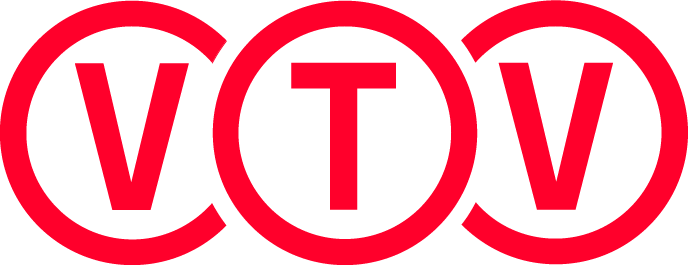 Vereinswechsel
als MeisterschaftsspielerInAn den								Von                                                               				     
Verein, bei dem zuletzt gespielt wurde					SpielerIn     								     
Sportwart, Obmann							Lizenz/ Geb. Datum     								     
Straße								Straße     							                    
PLZ Ort								PLZ OrtAbmeldung vom Verein im Zeitraum 1.-31. Dezember.Ich melde mich hiermit als MeisterschaftsspielerIn vom Verein ab. ___________________________________                                                     
Unterschrift des Spielers						Ort, DatumFreigabe des Vereins innerhalb von 2 Wochen nach erfolgter Abmeldung        Der Verein erteilt dem Spieler die sofortige Freigabe.___________________________________                                                   
Unterschrift des Vereins + Vereinsstempel					Ort, DatumIm Einvernehmen mit dem Stammverein, kann sich ein Spieler auch außerhalb des Abmeldezeitraumes als Spieler abmelden.Spielverträge haben keinen Einfluss auf die Spielberechtigung.Finanzielle Forderungen können im Zivilrechtsweg eingefordert werden.Übermittlung des Formulars nach Freigabe durch den Verein an den Vorarlberger Tennisverband unter office@vorarlbergtennis.at.